Ž i a d o s ť  o vydanie hlasovacieho preukazupre Voľby prezidenta Slovenskej republiky konané 23. 3.2024, príp. pre druhé kolo 6. 4. 2024							Miestny úrad Bratislava-Nové Mesto							ul. Junácka č. 1							832 91 Bratislava							(podatelna@banm.sk )	Podľa § 11c ods. 4 zákona č. 180/2014 Z. z. o podmienkach výkonu volebného práva a o zmene a doplnení niektorých zákonov žiadam o vydanie prenosného hlasovacieho preukazu pre voľby pre Voľby prezidenta Slovenskej republiky konané 23. 3.2024, príp. pre druhé kolo 6. 4. 2024 Meno:			.......................................................................................Priezvisko:		.......................................................................................Rodné priezvisko:	.......................................................................................Rodné číslo:		.......................................................................................Ulica:			.......................................................................................Číslo domu:		.......................................................................................Obec:			.......................................................................................PSČ:			.......................................................................................E-mail:			.......................................................................................Telefón			.......................................................................................a o jeho zaslanie na adresu: Meno:			.......................................................................................Priezvisko:		.......................................................................................Ulica:			.......................................................................................Číslo domu:		.......................................................................................Obec:			.......................................................................................PSČ:			.......................................................................................Hlasovací preukaz žiadam vydať pre:  1. kolo  	2. kolo  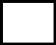 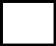 * žiadosť o prenosný hlasovací preukaz je potrebné doručiť najneskôr 15 pracovných dní pred konaním volieb, t.j. 1. kolo do 04.03.2024 , 2. kolo do 14.03.2024